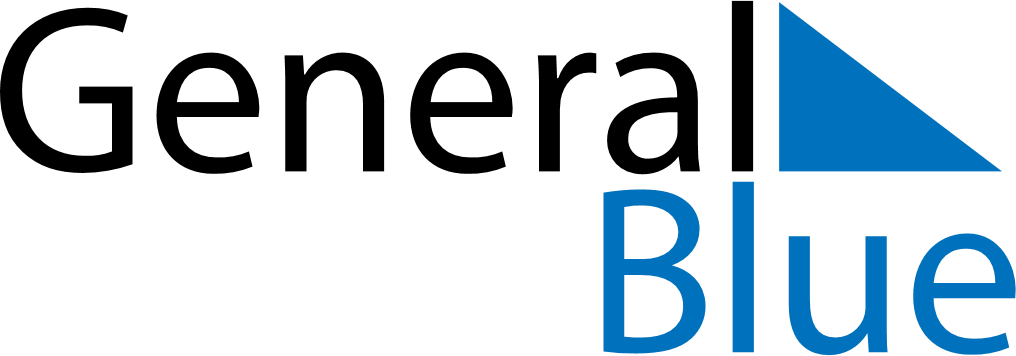 May 2022May 2022May 2022May 2022GreenlandGreenlandGreenlandMondayTuesdayWednesdayThursdayFridaySaturdaySaturdaySunday123456778910111213141415Prayer Day16171819202121222324252627282829Ascension Day3031